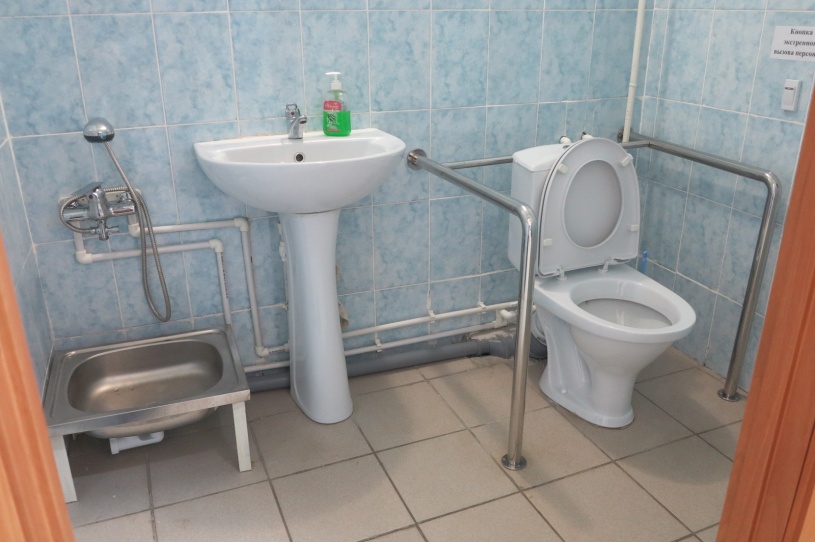 ул. Богдановича, д. 8